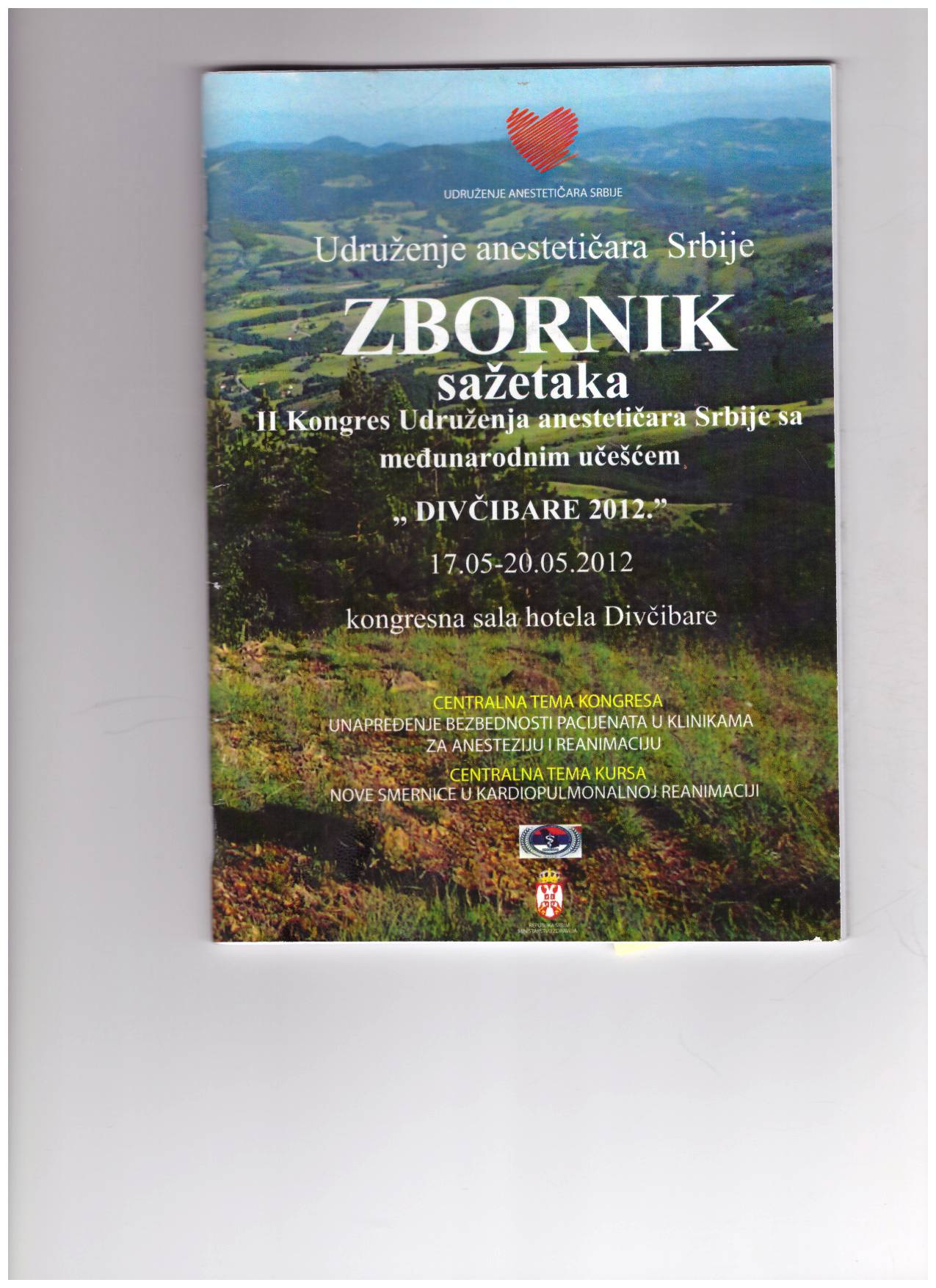 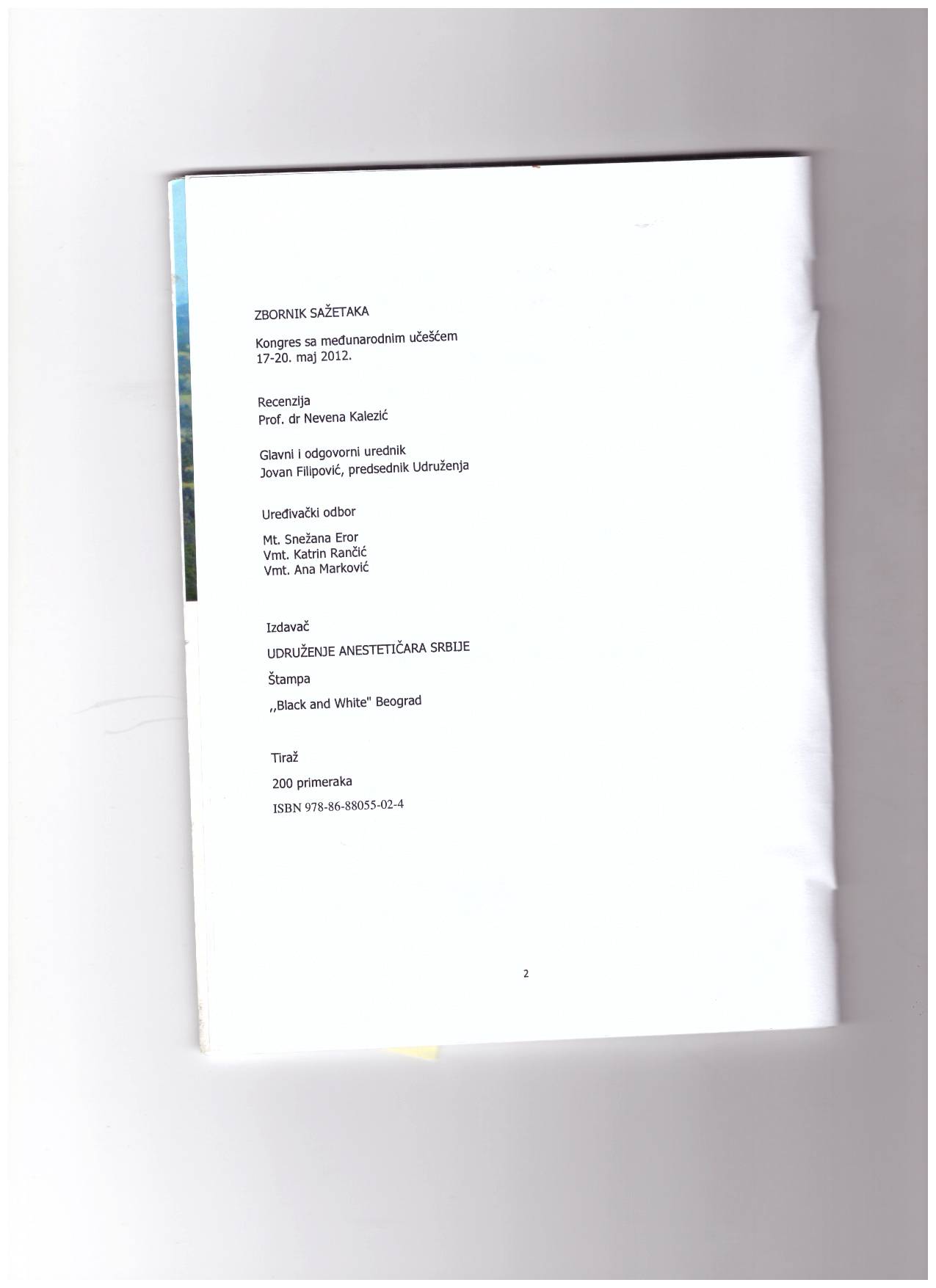 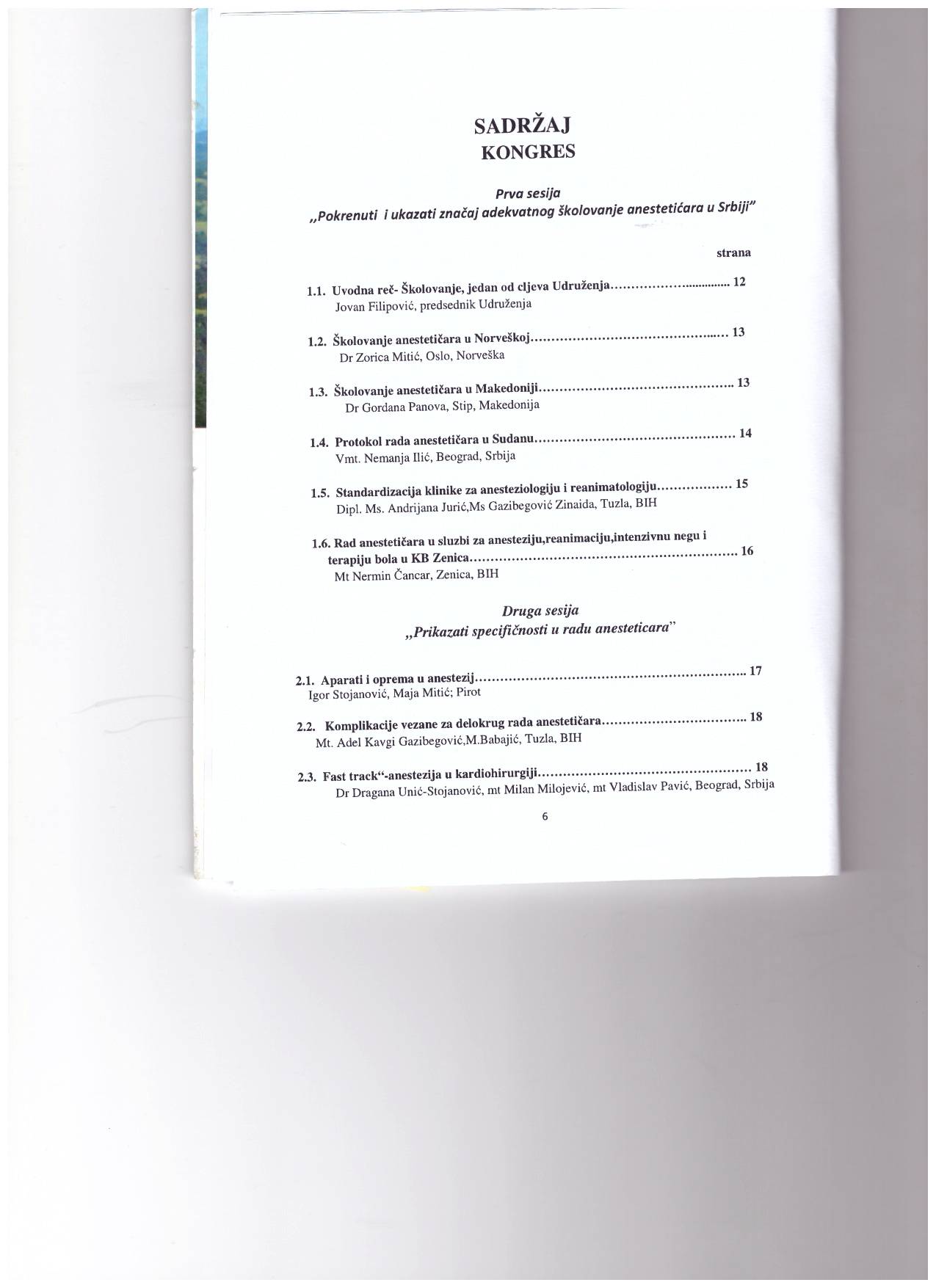 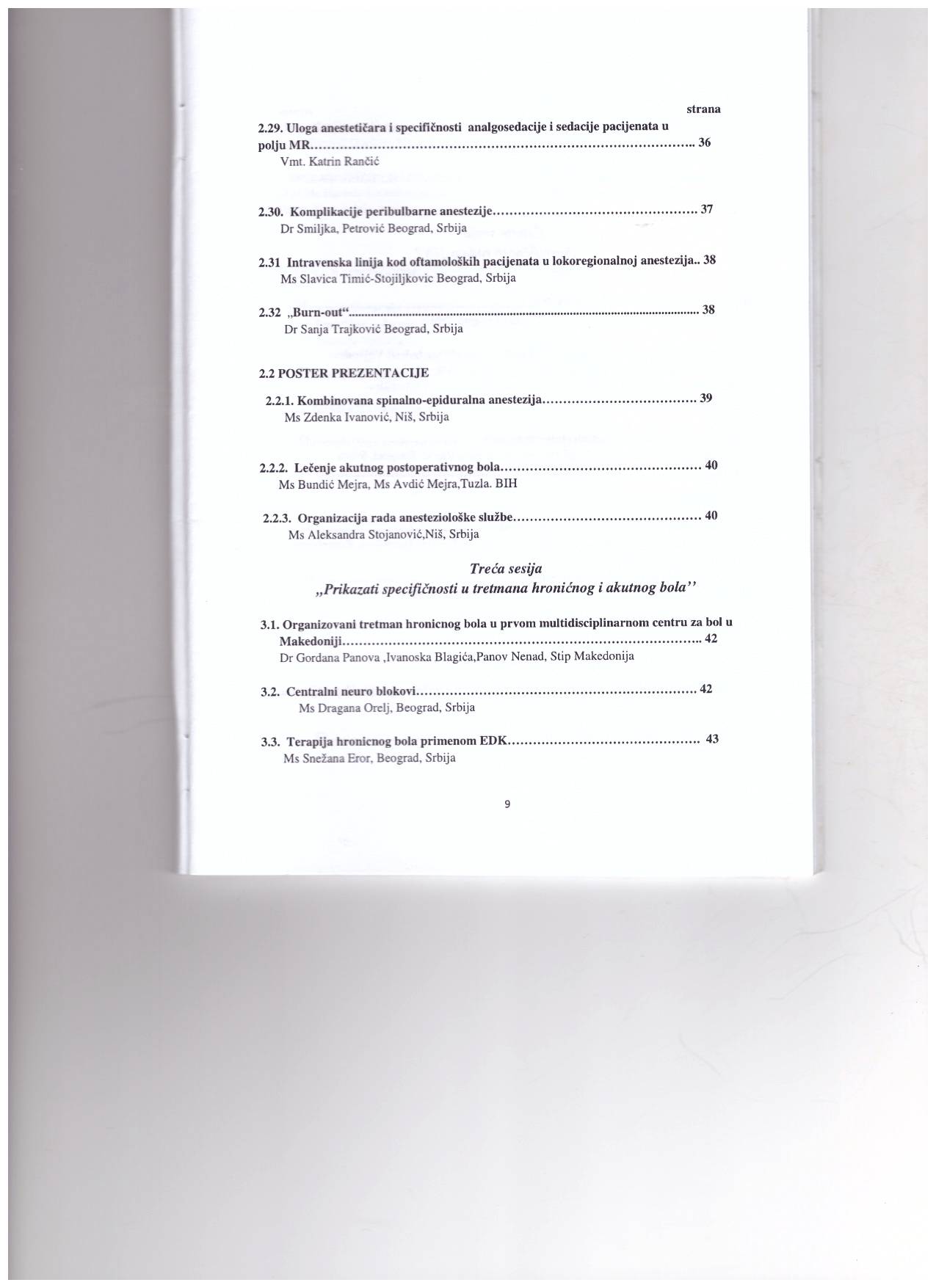 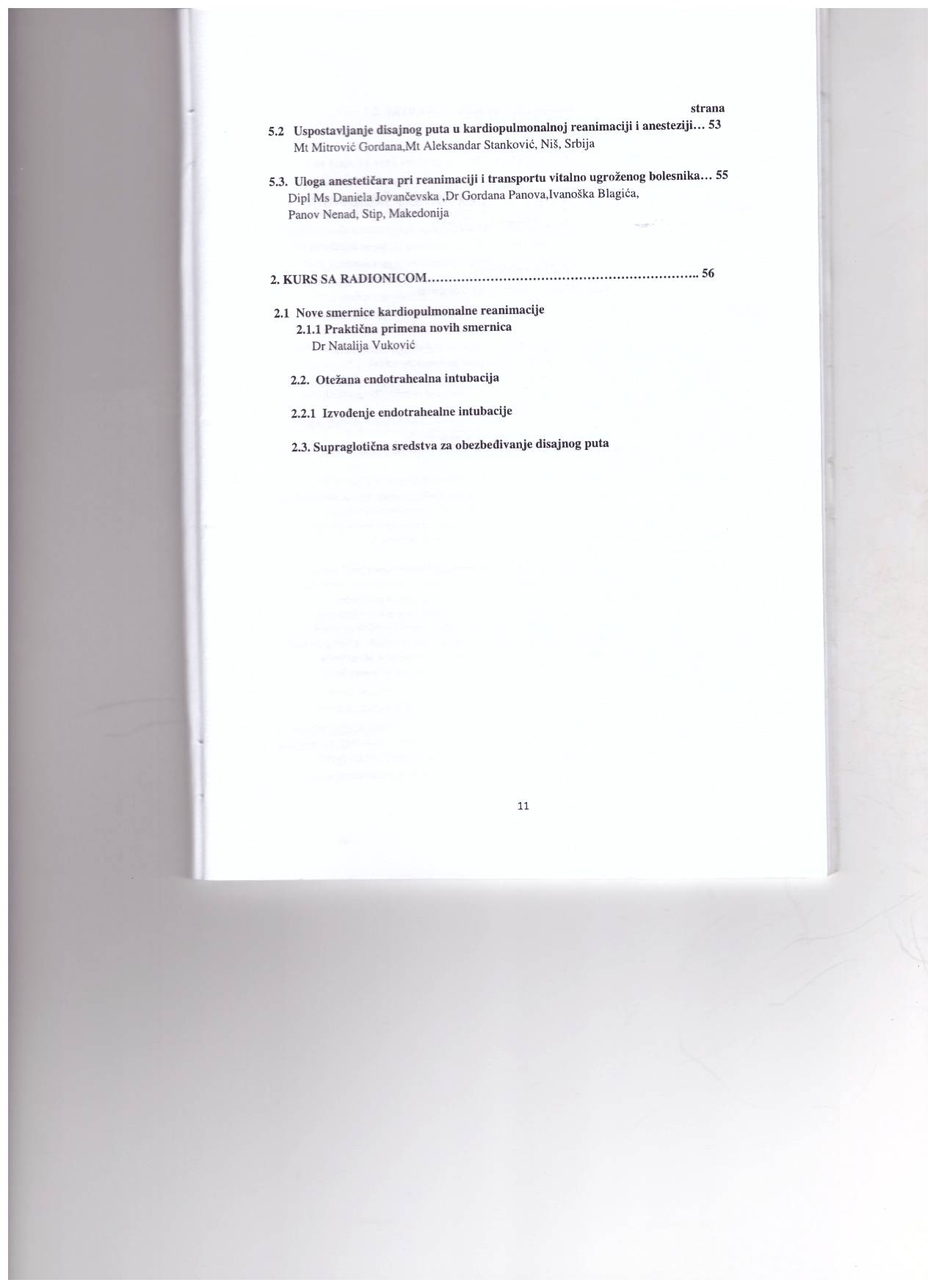 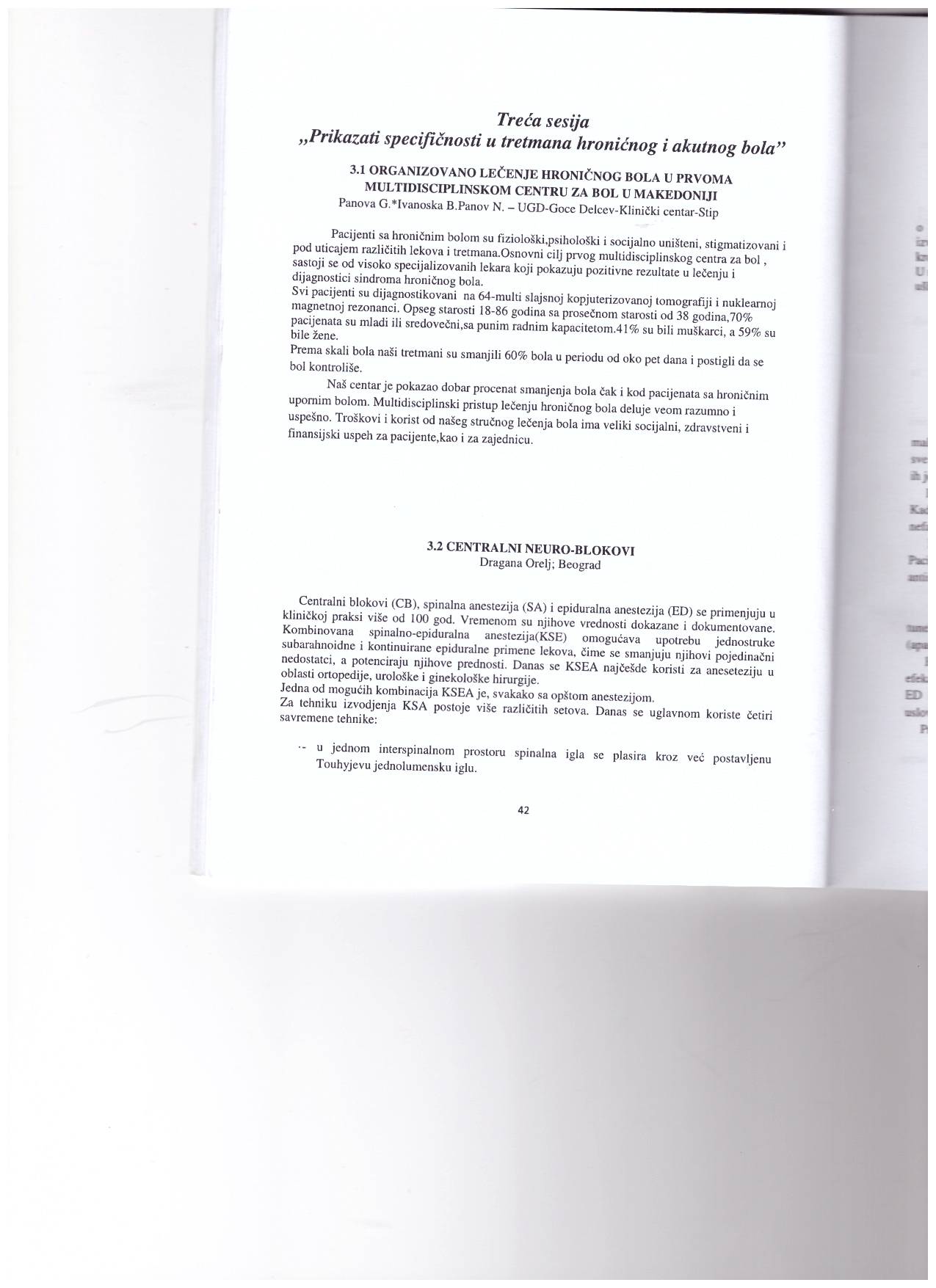 ОРГАНИЗИРАН ТРЕТМАН НА ХРОНИЧНА БОЛКА ВО ПРВИОТ МУЛТИДИСЦИПЛИНАРЕН ЦЕНТАР ЗА БОЛКА ВО МАКЕДОНИЈАХроничната болка претставува сериозен здравствен, општествен и социјалне проблем кај нас и во светот.Пациентите со хронично болни синдроми се нестабилни и непродуктивни, болката доминира со нивниот живот и тие се физиолошки, физички, психички и социјално уништени,стигматизирани и интоксицирани од различни медикаменти и третмани и не се добредојдени во врвните здравствени установи и клиники.Брзата дијагноза и успешно обезболување  носи голем здравствен и материјален Во  Специјалната болница за хируршки болести Филип Втори, поставувањето дијагноза на болката се врши конзилијарно и мултидисциплинарно од страна на : анестезиолог, ортопедски хирург, невролог, интернист и радиолог. Успешно и со долгогодишно искуство се лекува хроничната  болка при ортопедски, невролошки, ревматолошки и малигни заболувања,бенефит.Ортопедски – кај средно возрасните и постарите пациенти болката се јавува поради дегенеративни заболувања на мускулоскелетниот систем, рбетот и зглобовите.Кај младите- поради работното место: долго седење пред компјутер, шалтер, канцеларии, аптеки, угостителски работници, физички работници.Исто така тука има влијание и стресот,климатските промени,спондилози,спондилоартрози и анкилози на рбетот и другите зглобови,дискус хернија и лумбоишијалгија,цервикобрахијален синдром. Миалгии и артралгии од спортски повреди и др.етиологија,скалениус синдром. Невролошки- поради дегенеративни, инфламаторни, циркулаторни, ендокрини, ирадијациони, токсични и компресивни заболувања на периферните нерви.Најчести дијагнози: Тригиминална невралгија и компресивни синдроми на спиналните нерви; Херпес Зостер и постхерпетична невралгија; Дијабетична , ирадијациона  и постпаретична невропатија; Постампутациона фантомска болка. Ревматолошки-ревматска артропатија на малите и поголемите зглобови во егзарцербациона фаза која често се јавува при хроничните ревматичари. Малигно болни во сите фази на болеста.Главната цел на отварањето на првиот  мултидисциплинарен центар за болка , составен од високо специјализирани лекари покажува позитивни резултати во Дијагностиката  и лекувањето на синдромот  хронични болки .Третман-Кој метод на обезболување ќе се примени примарно од степенот и типот на болката, траењето на хроничната болка и болеста, претходно консумираните лекови, општата состојба и возраста на пациентите и присутност на алергија на одредени лекови. Ние го применуваме следниот континиум – метод на обезболување: Интрамускулна апликација на аналгетици; Реанимација и детоксикација на организмот со кристалоидна инфузија, гликоза, поливитамини и нестероидни антиинфламаторни лекови;Инфузиона администрација на нестероидни аналгетици, лесни нарко -аналгетици, поливитамини и кортико  препарати; Блокада на нерви и нервни плексуси со локални анестетици; Пласман на епидурален катетер и препорака за негово  континуирано одржување на аналгезијата до 15 дена; ТЕНС – Транскутана Електрична Нервна Стимулација. Препораки до матичниот лекар за понатамошна таблетарна и интрамускулна терапија. Успешното лекување на хроничната болка носи голем бенефит за пациентот, неговото семејство и здравството и општеството воопошто.Материјали и методи: Сите пациенти биле дијагностицирани од 64 multisliced ​​компјутерска томографија и нуклеарна магнетна резонанца. Опсегот на возраст беше 18-86 години, со просечна возраст од 38, 70% од пациентите биле млади или средна возраст, со полн работен капацитет. 41% се машки и 59% се жени.Таб. 2.Болка резултати со ниво пред и по третманот1.Дегенеративни заболувања на 'рбетот-моторниот апарат,' рбетот и зглобовите 
2.Остеопороза 
3.Малигни заболувања 4.Размената на материите, токсични, васкуларни и ендокрини полинеуропатии (polyneuropathies)
5.Грлото на матката, лумбална спондилоза и дискова  хернија Резултати: Според "болка резултат скала" со нашитот  третман  болката е намалена 60%  во период од приближно пет дена и  се ставa на болката под контрола.Заклучок: Центарот  покажа добар процент нанамалување на болката дури и кај пациентите со хронични-огноотпорни болка. А мултидисциплинарниот приод во третманот на хронична болка се чини многу разумен и успешен. Целата корист на овој професионален  болка третман има голем социјален, здравствен и финансиски успех за пациентите и за заедницата.